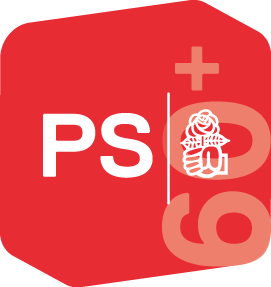 Bulletin d’inscription
pour la conférence d’automne du19 septembre 2015, à Soleure DROIT À L’EMPLOI À PARTIR DE 50 ANS
	Oui! J’y participe volontiers 
Prénom /Nom: 	     	Adresse: 	     	NPA/Lieu: 	     	Courriel: 	     	   Tél.:      	Pour le déjeuner, je choisis (s'il vous plaît cocher)
	petite salade verte
Nidlebraten soleurois (de porc) avec sauce à la crème
servi avec purée et carottes glacées 	Fr. 25.00	petite salade verte
Polenta tessinoise aux champignons de bois (végétarien)), 
tomates cerises et huile d'olive 	Fr. 21.50	Je suis intéressé-e à participer à une visite de la vieille ville de Soleure après  la rencontre	En chaise roulante, j’ai besoin d’un coup de main pour accéder à la salle	J’ai besoin d’une traduction simultanée (allemand / français)Le délai d’inscription est fixé au 28.08.2015 Ce bulletin peut être rempli directement sur votre ordinateur. Il se trouve sur www.ps60plus.ch. Merci de nous envoyer un courriel à : info@ps60plus.chVous pouvez également le remplir à la main et l’envoyer, par Poste, à : PS Suisse / PS60+
Case postale 
3001 Berne